30 неделяПериод: 06.04-10.04  Тема:  Тайна третьей планеты. Проект «Загадки космоса»Цель:. Знакомство с планетой Земля, способами заботы людей о своей планете. Развитие интереса к людям, профессии которых связаны с космосом, их качествами, способами жизни человека в космическом пространстве. Итоговое мероприятие:  Оформление выставки детских работ. Изготовление макета «Звёздное небо» Образовательная деятельность Времяпроведения ОДВремяпроведения ОДВремяпроведения ОДТема, задачи ОД:Понедельник,  Понедельник,  Понедельник,  Понедельник,  Понедельник,  Художественная литератураХудожественная литература09:00-09:30Тема 30 Заучивание стихотворения З. Александровой «Салют весне»Помочь детям вспомнить основные признаки весны, активно участвуя в разгадывании загадок.Продолжать развивать умение детей эмоционально воспринимать стихи, понимать их содержание.Прививать интерес к поэтическому слову.Чтение стихов З. Александровой.Тема 30 Заучивание стихотворения З. Александровой «Салют весне»Помочь детям вспомнить основные признаки весны, активно участвуя в разгадывании загадок.Продолжать развивать умение детей эмоционально воспринимать стихи, понимать их содержание.Прививать интерес к поэтическому слову.Чтение стихов З. Александровой.Физическая культураФизическая культура 11.15 – 11.45По плану инструктора По плану инструктора  Рисование Рисование15.30-16:00 Тема 30: Занятие «мы с тобою космонавты и летим в одной ракете...» (сюжетное рисование)Расширять представления детей об окружающем мире (космос);Продолжать учить изображать разные летательные аппараты.Учить изображать с помощью нетрадиционной техники звездное небо, его вид в безвоздушном пространствеРассматривание разнообразных летательных аппаратовБеседа с детьми о космосе. Тема 30: Занятие «мы с тобою космонавты и летим в одной ракете...» (сюжетное рисование)Расширять представления детей об окружающем мире (космос);Продолжать учить изображать разные летательные аппараты.Учить изображать с помощью нетрадиционной техники звездное небо, его вид в безвоздушном пространствеРассматривание разнообразных летательных аппаратовБеседа с детьми о космосе.Вторник,  Вторник,  Вторник,  Вторник,  Вторник,  Плавание9.45 – 10.15/ 10.20 – 10.509.45 – 10.15/ 10.20 – 10.50 По плану инструктора   По плану инструктора  Развитие речи11.00 – 11.3011.00 – 11.30Тема 30 «Пчелиный луг»Формировать представление о жизни пчел и пользе, которую они приносят человеку; Учить детей внимательно слушать текст и понимать на слух о закреплять умение следовать устным инструкциям;Формировать навыки сотрудничества па основе активного взаимодействия действия и общения; о воспитывать любовь к природе и всему живому.Беседы о жизни насекомых; 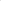 Чтение познавательной литературы о жизни пчел; Рассматривание иллюстраций к познавательному материалу о жизни пчел.Тема 30 «Пчелиный луг»Формировать представление о жизни пчел и пользе, которую они приносят человеку; Учить детей внимательно слушать текст и понимать на слух о закреплять умение следовать устным инструкциям;Формировать навыки сотрудничества па основе активного взаимодействия действия и общения; о воспитывать любовь к природе и всему живому.Беседы о жизни насекомых; Чтение познавательной литературы о жизни пчел; Рассматривание иллюстраций к познавательному материалу о жизни пчел.Музыка16.02 – 16.2816.02 – 16.28 Среда,   Среда,   Среда,   Среда,   Среда,  	Математика и сенсорное развитие10.10 – 10.4010.10 – 10.40 Тема 59.Соотнесение количества предметов с числом, ориентировка во времени, решение примеров, геометрические фигурыЗакрепить умение соотносить количество предметов с  числом, знания о последовательности дней недели; знания о геометрических фигурах. Продолжать учить решать примеры в пределах второго десятка; рисовать в тетради в клетку.Листы в клетку, геометр. фигуры, пр. карандаши, тетради. Тема 59.Соотнесение количества предметов с числом, ориентировка во времени, решение примеров, геометрические фигурыЗакрепить умение соотносить количество предметов с  числом, знания о последовательности дней недели; знания о геометрических фигурах. Продолжать учить решать примеры в пределах второго десятка; рисовать в тетради в клетку.Листы в клетку, геометр. фигуры, пр. карандаши, тетради.Физическая культура 10.50 – 11.20 10.50 – 11.20По плану инструктора  По плану инструктора  Лепка /Конструировани15.30 – 16.0015.30 – 16.00 Тема 15: Ночной городЗакреплять умение детей сооружать посаДки по замыслу, объединенные общей темой («Город»). Создать условия для расширения знаний и представлений о космосе, о планетах, о созвездиях. Показ презентации, художественное слово, беседа по вопросам, обращение к опыту детей. Рассматривание эскизов построек, помощь, вопросы, напоминание, совет, рассматривание детских работ, поощрение. Тема 15: Ночной городЗакреплять умение детей сооружать посаДки по замыслу, объединенные общей темой («Город»). Создать условия для расширения знаний и представлений о космосе, о планетах, о созвездиях. Показ презентации, художественное слово, беседа по вопросам, обращение к опыту детей. Рассматривание эскизов построек, помощь, вопросы, напоминание, совет, рассматривание детских работ, поощрение.Четверг,  Четверг,  Четверг,  Четверг,  Четверг,  Обучение грамотеОбучение грамоте9.00 – 9.30 Тема: №30 Звуки [Р ] [Р‘]и буква Р Ознакомление с артикуляцией звуков [Р] и [Р’]. Цель: Закрепление представлений о твердости-мягкости, глухости-звонкости согласных звуков. Формирование навыка узнавания звуков [Р] и [Р’] в ряду звуков, слогов, слов, в предложениях. Совершенствование навыков звукового и слогового анализа слов.Ознакомление с буквой Р. Формирование навыков конструирования и печатания новой буквы, чтения слов и предложений с ней«Обучение грамоте детей дошкольного возраста» Нищева Н.В.  Тема: №30 Звуки [Р ] [Р‘]и буква Р Ознакомление с артикуляцией звуков [Р] и [Р’]. Цель: Закрепление представлений о твердости-мягкости, глухости-звонкости согласных звуков. Формирование навыка узнавания звуков [Р] и [Р’] в ряду звуков, слогов, слов, в предложениях. Совершенствование навыков звукового и слогового анализа слов.Ознакомление с буквой Р. Формирование навыков конструирования и печатания новой буквы, чтения слов и предложений с ней«Обучение грамоте детей дошкольного возраста» Нищева Н.В. АппликацияАппликация 9.40-10.10. Тема 30 Наш космодром. Создание образов разных летательных (космических) аппаратов конструктивным и комбинированным способами.Беседа, рассматривание иллюстрации, физминутка, самостоятельная деятельностьАппликация из цветной бумаги, ткани и фольги «Звезды и кометы»  Тема 30 Наш космодром. Создание образов разных летательных (космических) аппаратов конструктивным и комбинированным способами.Беседа, рассматривание иллюстрации, физминутка, самостоятельная деятельностьАппликация из цветной бумаги, ткани и фольги «Звезды и кометы» Физическая культураФизическая культураПо плану инструктораПо плану инструктораПредметносоциальныймир/ Нравственно – патриотическое воспитаниеПредметносоциальныймир/ Нравственно – патриотическое воспитание15:30-16:00 Тема 15 «Семейные традиции» (социокультурные истоки)1.Дальнейше освоение социокультурной категории «Традиции праздника»2.Развитие мотивации к взаимодействию у детей и взрослых.3.Развитие единого контекста в группе.1. «Традиции нашей семьи»Работа в круге: разговор о семейных традициях.2. «Семейные традиции» Оформление страницы альбома. Тема 15 «Семейные традиции» (социокультурные истоки)1.Дальнейше освоение социокультурной категории «Традиции праздника»2.Развитие мотивации к взаимодействию у детей и взрослых.3.Развитие единого контекста в группе.1. «Традиции нашей семьи»Работа в круге: разговор о семейных традициях.2. «Семейные традиции» Оформление страницы альбома.Пятница,  Пятница,  Пятница,  Пятница,  Пятница,  Математика и сенсорное развитиМатематика и сенсорное развити9.00 – 9.30 Тема: Соответствие между количеством предметов и цифройЦель: Закреплять умение устанавливать  соответствие между количеством предметов и цифрой  Тема: Соответствие между количеством предметов и цифройЦель: Закреплять умение устанавливать  соответствие между количеством предметов и цифрой МузыкаМузыка10.34 – 11.04по плану муз.руководителя  по плану муз.руководителя  Живая – неживая природаЖивая – неживая природа09:40-10:10Тема «Весна – красна» Цель: закрепить с детьми признаки всех времен года, формировать умение строить связанные высказывания типа рассуждения;-развивать умение детей давать развернутые ответы и воображение детей;-воспитывать интерес к изучению природы, любовь к ней, умение видеть красоту окружающего мира.Тема «Весна – красна» Цель: закрепить с детьми признаки всех времен года, формировать умение строить связанные высказывания типа рассуждения;-развивать умение детей давать развернутые ответы и воображение детей;-воспитывать интерес к изучению природы, любовь к ней, умение видеть красоту окружающего мира.